UNIWERSYTET KAZIMIERZA WIELKIEGO                                   W BYDGOSZCZYul. Chodkiewicza 30, 85 – 064 Bydgoszcz, tel. 052 341 91 00 fax. 052 360 82 06NIP 5542647568 REGON 340057695www.ukw.edu.plUKW/DZP-282-ZO-50/2022				         Bydgoszcz, dn. 26.07. 2022 r.Odpowiedzi na zapytanie Wykonawcy do postępowania pn.„Dostawa materiałów promocyjnychna potrzeby UKW w Bydgoszczy.”Zamawiający informuje, że wpłynęły pytania o treści poniżej:Mam pytanie, czy długopis musi być identyczny jak na zdjęciu?Odp. Zamawiający odpowiada : długopis nie musi być identyczny jak na zdjęciu poglądowym, musi spełniać wymogi opisu. KANCLERZ UKWMGR RENATA MALAK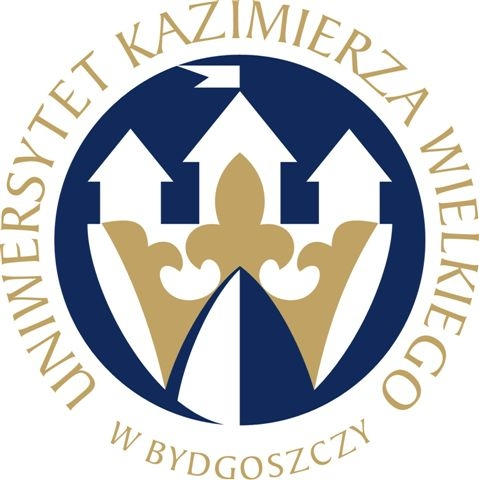 